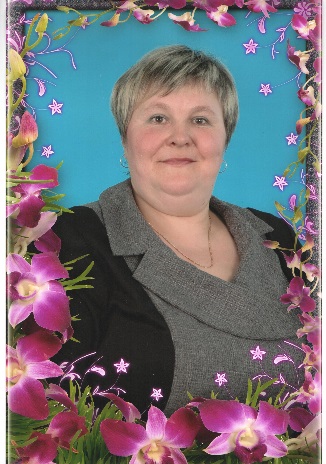              Информационная карта участника муниципального 
             конкурса «Педагог года Сорокинского района»фотопортрет 4x6 смПравильность сведений, представленных в анкете подтверждаю____________________      (Шепелева Т.В. )(подпись)                                                (фамилия, имя, отчество участника)   «Воспитатель года»      ______________________________________(номинация)Шепелева         ______________________________________(фамилия)Татьяна Викторовна      ______________________________________(имя, отчество)25 января  2017г.(дата заполнения анкеты)   «Воспитатель года»      ______________________________________(номинация)Шепелева         ______________________________________(фамилия)Татьяна Викторовна      ______________________________________(имя, отчество)25 января  2017г.(дата заполнения анкеты)   «Воспитатель года»      ______________________________________(номинация)Шепелева         ______________________________________(фамилия)Татьяна Викторовна      ______________________________________(имя, отчество)25 января  2017г.(дата заполнения анкеты)   «Воспитатель года»      ______________________________________(номинация)Шепелева         ______________________________________(фамилия)Татьяна Викторовна      ______________________________________(имя, отчество)25 января  2017г.(дата заполнения анкеты)   «Воспитатель года»      ______________________________________(номинация)Шепелева         ______________________________________(фамилия)Татьяна Викторовна      ______________________________________(имя, отчество)25 января  2017г.(дата заполнения анкеты)1. Общие сведения1. Общие сведения1. Общие сведенияМуниципальное образование (город, район)СорокинскийСорокинскийНаселенный пунктс. Большое Сорокинос. Большое СорокиноДата рождения (день, месяц, год) 12 мая 1974 года 12 мая 1974 годаМесто рожденияСт. Ново-Андреевская Сладковского района, Тюменской областиСт. Ново-Андреевская Сладковского района, Тюменской областиАдрес личного сайта, блога и т. д., где можно познакомиться с участником и публикуемыми им материаламиhttp://www.sorokino-ds1.ru/vospitatel-goda-2016/http://www.sorokino-ds1.ru/vospitatel-goda-2016/Адрес образовательной организации в сети Интернетhttp://www.sorokino-ds1.ru/http://www.sorokino-ds1.ru/2. Работа2. Работа2. РаботаМесто работы (наименование образовательной организации в соответствии с уставом) Муниципальное автономное учреждение дошкольного образования «Сорокинский центр развития – ребёнка – детский сад № 1»Муниципальное автономное учреждение дошкольного образования «Сорокинский центр развития – ребёнка – детский сад № 1»Год начала работы в данной образовательной организации2009г.2009г.Занимаемая должностьвоспитательвоспитательПреподаваемые предметы, параллели классов (группы)Подготовительная группаПодготовительная группаКлассное руководство в настоящее время, в каком классе (номинация «Учитель года»)Общий трудовой и педагогический стаж (полных лет на момент заполнения анкеты)Общий – 23, педагогический - 22Общий – 23, педагогический - 22Квалификационная категорияперваяперваяПочетные звания и награды (наименования и даты получения)Грамота главы районной администрацииГрамота главы районной администрацииПослужной список (места и сроки работы за последние 10 лет)Центр детского творчества – 1993 – 2008г.ГАУ ТО ЦЗН Сорокинского района 07.05.2008-17.04.2009МАУ ДО «Сорокинский ЦРР – детский сад № 1» с 20.04.2009 годаЦентр детского творчества – 1993 – 2008г.ГАУ ТО ЦЗН Сорокинского района 07.05.2008-17.04.2009МАУ ДО «Сорокинский ЦРР – детский сад № 1» с 20.04.2009 годаПреподавательская деятельность по совместительству (место работы и занимаемая должность)нетнет3. Участие в конкурсах, награды3. Участие в конкурсах, награды3. Участие в конкурсах, наградыМесто в муниципальном конкурсе (конкурсе образовательной организации)Место в муниципальном конкурсе (конкурсе образовательной организации)2013г.-Муниципальный конкурс «Ярмарка педагогических идей» - Диплом 1 степени, 2015г.- Конкурс в ДОУ «Портфолио педагога» - Диплом 1 степени 2016 г-.Конкурс в ДОУ театрализованных центров «Ожившие куклы», Диплом 1степени Победа в конкурсе лучших учителей в рамках ПНПО, если «да» указать год (номинация «Учитель года»)Победа в конкурсе лучших учителей в рамках ПНПО, если «да» указать год (номинация «Учитель года»)нетДостижения в других конкурсах регионального и российского уровняДостижения в других конкурсах регионального и российского уровня2015г. Диплом лауреата 1 степени за победу во всероссийском конкурсе «Звуки красочного листопада»конкурсная работа: «Организация двигательной активности детей в ДОУ»2015 г. Диплом II общероссийского конкурса «Я работаю по ФГОС» III степени, номинация: Методическая разработка урока (занятия). 2015 г. Диплом II общероссийского конкурса «Я работаю по ФГОС» III степени, номинация: Использование мультимедийных приложений2015г. Диплом общероссийского конкурса «Кино-мультимания» - I степени, номинация: Фотоколлаж2016г. Диплом III степени открытого Всероссийского конкурса методических разработок, направленных на достижение образовательных результатов в соответствии с ФГОС дошкольного образования «Радуга открытий»Правительственные и отраслевые награды (наименования и даты получения)Правительственные и отраслевые награды (наименования и даты получения)нет4. Образование4. Образование4. ОбразованиеНазвание и год окончания организации профессионального образованияИГПИ им. П. П. Ершова, 2009 годИГПИ им. П. П. Ершова, 2009 годСпециальность, квалификация по диплому«Педагогика и методика начального образования»: Учитель начальных классов«Педагогика и методика начального образования»: Учитель начальных классовДополнительное профессиональное образование за последние три года (наименования образовательных программ, модулей, стажировок и т. п., места и сроки их получения)ГАОУ ТО «ТОГИРРО» тема: «Конкурс профессионального мастерства как эффективный способ повышения квалификации педагога», 2015 г.ТОГИРРО тема: «Организационно-педагогические основы образовательного процесса в условиях перехода на ФГОС дошкольного образования»,2015г.ТОГИРРО семинар по теме: «Презентация эффективных технологий математического образования детей дошкольного возраста с показом способов их практического применения», 2016г.ГАОУ ТО «ТОГИРРО» тема: «Конкурс профессионального мастерства как эффективный способ повышения квалификации педагога», 2015 г.ТОГИРРО тема: «Организационно-педагогические основы образовательного процесса в условиях перехода на ФГОС дошкольного образования»,2015г.ТОГИРРО семинар по теме: «Презентация эффективных технологий математического образования детей дошкольного возраста с показом способов их практического применения», 2016г.Знание иностранных языков (укажите уровень владения)Немецкий, со словарёмНемецкий, со словарёмУченая степень НетНетНазвание диссертационной работы (работ)нетнетОсновные публикации в периодических изданиях, брошюры, книги, методические пособия (год издания)Публикация на страницах интернет-издания «Детские сады Тюменской области» «Развивающая книжка самоделка» (мастер класс) http://tmndetsady.ru/metodicheskiy-kabinet/master-Klass/news5232.html Серия А № 0002113 – 2013г.Публикация на страницах интернет-издания  «Детские сады Тюменской области» «Со спортом дружить – здоровым быть» (репортаж) http://tmndetsady.ru/doshkolnyie-vesti/news7116.html Серия А № 0002939 – 2015г.Публикация на страницах интернет-издания «Детские сады Тюменской области» «На радиоволне» (репортаж) http://tmndetsady.ru/doshkolnyie-vesti/news8240.html Серия А № 0003363 – 2015г.Публикация на страницах интернет-издания «Детские сады Тюменской области» «Новое поколение» выдержало все испытания (репортаж) http://tmndetsady.ru/doshkolnyie-vesti/news8293.html Серия А № 0003424 – 2015г.Публикация на страницах интернет-издания «Детские сады Тюменской области» «Организация двигательной активности детей в зимний период» (репортаж) http://tmndetsady.ru/doshkolnyie-vesti/news8302.html Серия А № 0003423 – 2015г.Публикация на страницах интернет-издания «Детские сады Тюменской области» «В гости к музыке» (авторский материал) http://tmndetsady.ru/doshkolnyie-vesti/news9223.html Серия А № 0003910 – 2016г.Публикация на страницах интернет-издания «Детские сады Тюменской области» «День открытых дверей» (авторский материал) http://tmndetsady.ru/doshkolnyie-vesti/news9835.html Серия А № 0003958 – 2017г.Публикация на страницах интернет-издания «Детские сады Тюменской области» «Развивающая книжка самоделка» (мастер класс) http://tmndetsady.ru/metodicheskiy-kabinet/master-Klass/news5232.html Серия А № 0002113 – 2013г.Публикация на страницах интернет-издания  «Детские сады Тюменской области» «Со спортом дружить – здоровым быть» (репортаж) http://tmndetsady.ru/doshkolnyie-vesti/news7116.html Серия А № 0002939 – 2015г.Публикация на страницах интернет-издания «Детские сады Тюменской области» «На радиоволне» (репортаж) http://tmndetsady.ru/doshkolnyie-vesti/news8240.html Серия А № 0003363 – 2015г.Публикация на страницах интернет-издания «Детские сады Тюменской области» «Новое поколение» выдержало все испытания (репортаж) http://tmndetsady.ru/doshkolnyie-vesti/news8293.html Серия А № 0003424 – 2015г.Публикация на страницах интернет-издания «Детские сады Тюменской области» «Организация двигательной активности детей в зимний период» (репортаж) http://tmndetsady.ru/doshkolnyie-vesti/news8302.html Серия А № 0003423 – 2015г.Публикация на страницах интернет-издания «Детские сады Тюменской области» «В гости к музыке» (авторский материал) http://tmndetsady.ru/doshkolnyie-vesti/news9223.html Серия А № 0003910 – 2016г.Публикация на страницах интернет-издания «Детские сады Тюменской области» «День открытых дверей» (авторский материал) http://tmndetsady.ru/doshkolnyie-vesti/news9835.html Серия А № 0003958 – 2017г.5. Общественная деятельность5. Общественная деятельность5. Общественная деятельностьУчастие в общественных организациях (наименование, направление деятельности и дата вступления)Член партии «Единая Россия» Член первичной профсоюзной организации - МАУ ДО Сорокинский ЦРР – детский сад № 1», Член комиссии наблюдательного совет по ЕГЭ, 2011,2012,2015- СОШ № 3Депутат думы Сорокинского сельского поселения второго созыва (2010-2015годы)Член партии «Единая Россия» Член первичной профсоюзной организации - МАУ ДО Сорокинский ЦРР – детский сад № 1», Член комиссии наблюдательного совет по ЕГЭ, 2011,2012,2015- СОШ № 3Депутат думы Сорокинского сельского поселения второго созыва (2010-2015годы)Участие в деятельности Управляющего   совета, других органовКомиссия по стимулированиюКомиссия по стимулированиюУчастие в разработке и реализации муниципальных, региональных, федеральных, международных программ и проектов (с указанием статуса участия)Член творческой группы по написанию общеобразовательной программы ДОУЧлен творческой группы по написанию общеобразовательной программы ДОУ6. Профессиональные и личные интересы и ценности6. Профессиональные и личные интересы и ценности6. Профессиональные и личные интересы и ценностиВаше педагогическое кредо    Жить среди детей, жить с детьми, и жить для детей. И никогда не останавливаться на достигнутом! Жить среди детей, жить с детьми, и жить для детей. И никогда не останавливаться на достигнутом! Качества, которые Вы хотели бы воспитать у своих обучающихся (воспитанников) Доброта, уважение, любовь, человеколюбие, взаимопонимание.Доброта, уважение, любовь, человеколюбие, взаимопонимание.Профессиональные и личностные ценностиОтветственность, доброжелательность, компетентность, оптимизм, терпение и любовь. Ответственность, доброжелательность, компетентность, оптимизм, терпение и любовь. Ваши кумиры в профессииМой первый воспитатель, педагоги – наставники: А.С.Макаренко, Ш. А. АмонашвилиМой первый воспитатель, педагоги – наставники: А.С.Макаренко, Ш. А. АмонашвилиВаше любимое литературное произведение педагогического содержанияВ. А. Сухомлинский «Сердце отдаю детям»В. А. Сухомлинский «Сердце отдаю детям»Ваши любимые песенные произведения педагогического содержания   Когда уходим со школьного двора. Учат в школе.Когда уходим со школьного двора. Учат в школе.Ваш любимый писатель, поэт, композитор, артистС. Есенин, А. АхматоваС. Есенин, А. АхматоваХобби Вязание, огород, кулинария. Вязание, огород, кулинария. Спортивные увлеченияВолейбол, шашкиВолейбол, шашкиСценические талантыУчастие в художественной самодеятельностиУчастие в художественной самодеятельностиВаш любимый афоризм или девизРасскажи - и я забуду, покажи – и я запомню, дай попробовать – и я пойму.   Китайская пословицаРасскажи - и я забуду, покажи – и я запомню, дай попробовать – и я пойму.   Китайская пословицаСмешной случай из вашей педагогической практики (краткое описание)7.  Семья 7.  Семья 7.  Семья Семейное положение (фамилия, имя, отчество и профессия супруга)Шепелев Александр Николаевич – водитель.Шепелев Александр Николаевич – водитель.Дети (имена и возраст)Настя – 20 лет,Лена – 17 лет.Денис – 10 летНастя – 20 лет,Лена – 17 лет.Денис – 10 лет8. Контакты8. Контакты8. КонтактыРабочий адрес с индексом627500 Тюменская область, Сорокинский район. с. Б. – Сорокино, ул. Первомайская, 7 627500 Тюменская область, Сорокинский район. с. Б. – Сорокино, ул. Первомайская, 7 Домашний адрес с индексом627500 Тюменская область, Сорокинский район. с. Б. – Сорокино, ул. Заречная, д.6 кв.1627500 Тюменская область, Сорокинский район. с. Б. – Сорокино, ул. Заречная, д.6 кв.1Рабочий телефон /факс с междугородним кодом 8 (34550) 2-26-02, факс, 2-19-608 (34550) 2-26-02, факс, 2-19-60Домашний телефон с междугородним кодом8 (34550) 2-24-008 (34550) 2-24-00Мобильный телефон с междугородним кодом8-950-496-96-978-950-496-96-97Рабочая электронная почтаsor_ds1@mail.rusor_ds1@mail.ruЛичная электронная почтаtatyana_shepeleva_74@mail.rutatyana_shepeleva_74@mail.ru9. Документы9. Документы9. ДокументыПаспорт (серия, номер, кем и когда выдан, код подразделения)7197 043966, Сорокинским РОВД, Тюменской области, 15.04.2009г., 7227197 043966, Сорокинским РОВД, Тюменской области, 15.04.2009г., 722ИНН722200568004722200568004Свидетельство пенсионного государственного страхования064-683-964-05064-683-964-053агранпаспортнетнет10. Дополнительные сведения, факты, достойные упоминания10. Дополнительные сведения, факты, достойные упоминания10. Дополнительные сведения, факты, достойные упоминанияПодборка фотографийПодборка фотографийПодборка фотографий1. Портрет 913 см;2. Жанровая (с учебного занятия, внеклассного мероприятия, педагогического совещания, отражающие воспитательную работу с детьми, работу с родителями и т. п.);3. Дополнительные жанровые фотографии (не более 5).Просим обратить внимание на качество предоставляемых фотографий.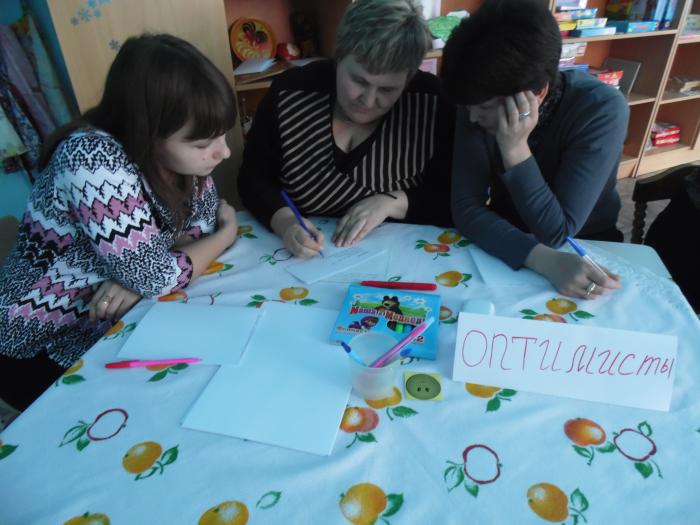 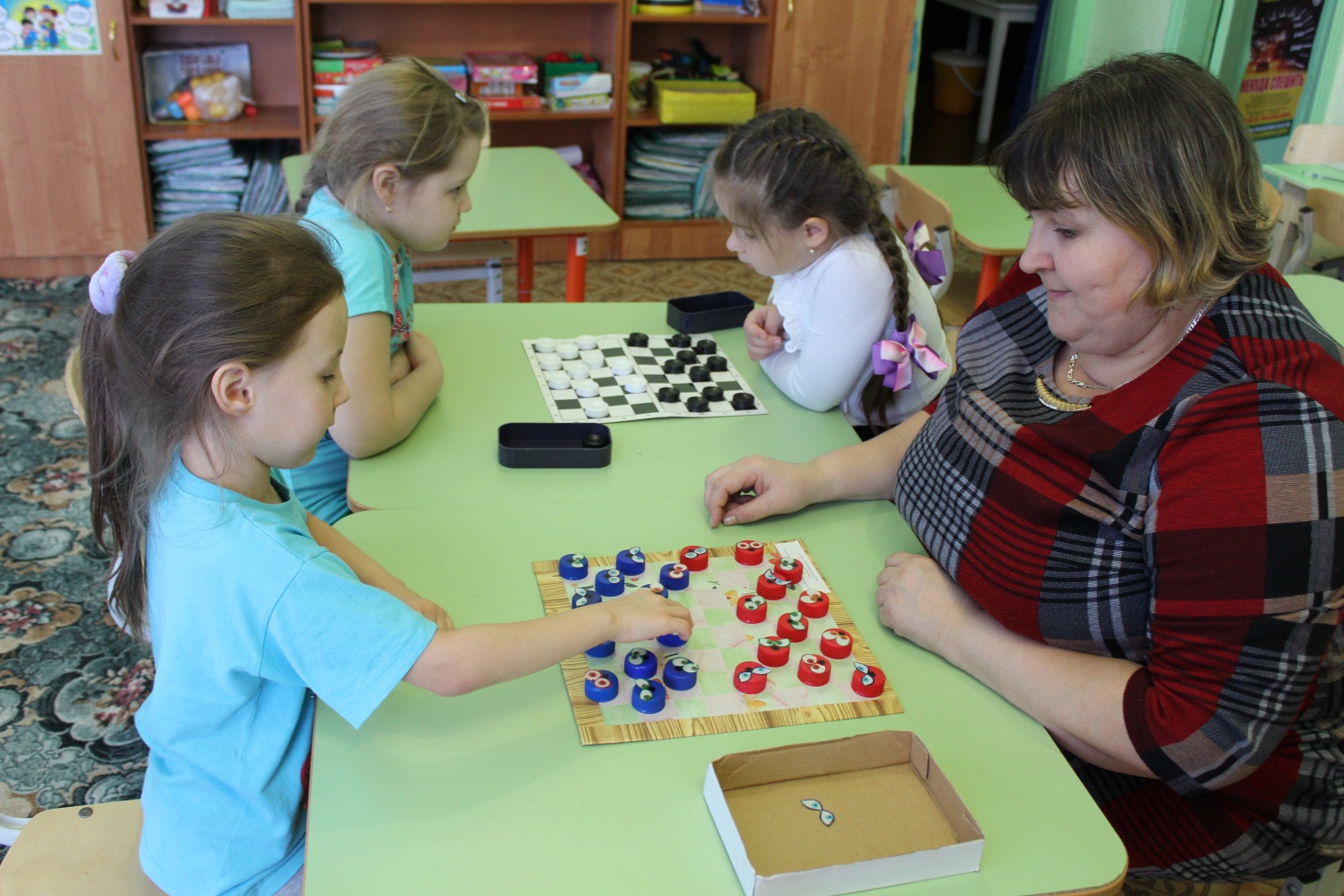 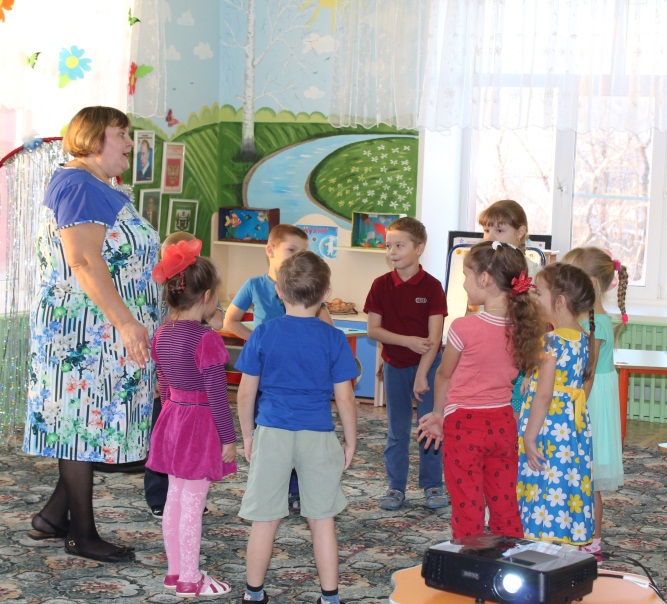 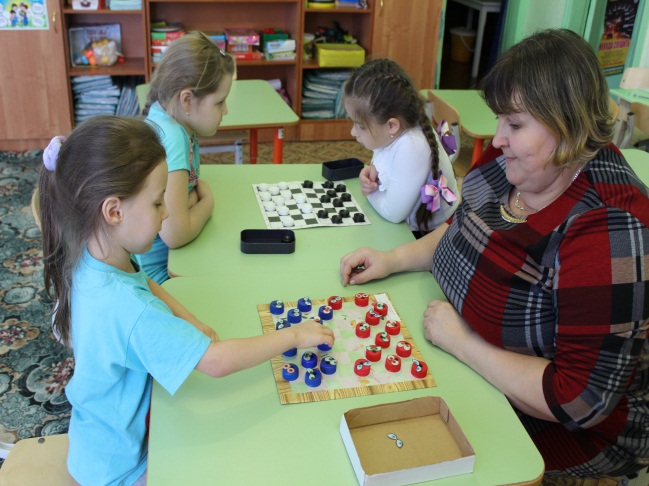 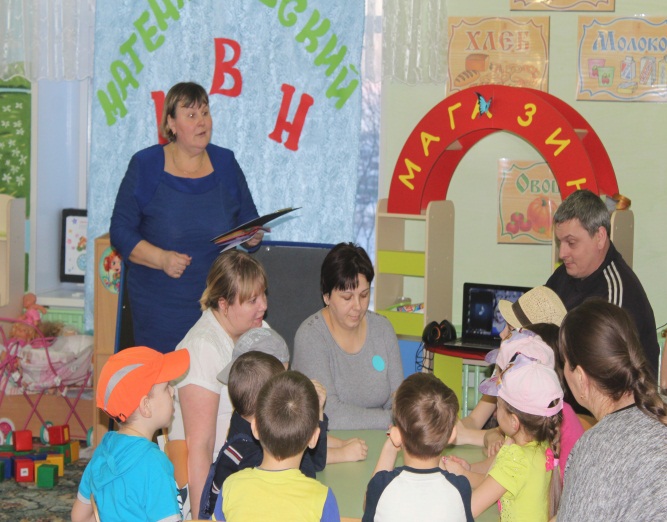 